       Општина Прилеп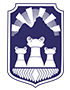 Локална самоуправа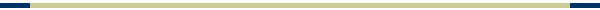 Local governmentПОТВРДА ЗА ОДОБРУВАЊЕна УРБАНИСТИЧКИ ПРОЕКТ ВОН ОПФАТ НА УРБАНИСТИЧКИ ПЛАН - НОВ 10(20) KV КАБЕЛСКИ ВОД НИЗ КП БР. 2268, КП БР. 2269, КП БР. 2273, КП БР. 2274, КП БР. 2277, КП БР. 2285, КП БР. 2286, КП БР. 2290, КП БР. 2295, КП БР. 2299, КП БР. 2300, КП БР. 2305, КП БР. 2306/2, КП БР. 2307, КП БР. 2313, КП БР. 2315, КП БР. 2316/1, КП БР. 2465, КП БР. 2467, КП БР. 2471, КП БР. 2635, КП БР. 2992 И КП БР. 3028 (КО ТОПОЛЧАНИ) – ОПШТИНА ПРИЛЕПСе потврдува заверка на УРБАНИСТИЧКИ ПРОЕКТ ВОН ОПФАТ НА УРБАНИСТИЧКИ ПЛАН - НОВ 10(20) KV КАБЕЛСКИ ВОД НИЗ КП БР. 2268, КП БР. 2269, КП БР. 2273, КП БР. 2274, КП БР. 2277, КП БР. 2285, КП БР. 2286, КП БР. 2290, КП БР. 2295, КП БР. 2299, КП БР. 2300, КП БР. 2305, КП БР. 2306/2, КП БР. 2307, КП БР. 2313, КП БР. 2315, КП БР. 2316/1, КП БР. 2465, КП БР. 2467, КП БР. 2471, КП БР. 2635, КП БР. 2992 И КП БР. 3028 (КО ТОПОЛЧАНИ) – ОПШТИНА ПРИЛЕП, со Технички број: 0302-122/21 изработен од Друштво за инжинеринг, производство, промет и услуги МЕХАНОТЕХНИКА увоз - извоз Битола дооел. УРБАНИСТИЧКИ ПРОЕКТ ВОН ОПФАТ НА УРБАНИСТИЧКИ ПЛАН - НОВ 10(20) KV КАБЕЛСКИ ВОД НИЗ КП БР. 2268, КП БР. 2269, КП БР. 2273, КП БР. 2274, КП БР. 2277, КП БР. 2285, КП БР. 2286, КП БР. 2290, КП БР. 2295, КП БР. 2299, КП БР. 2300, КП БР. 2305, КП БР. 2306/2, КП БР. 2307, КП БР. 2313, КП БР. 2315, КП БР. 2316/1, КП БР. 2465, КП БР. 2467, КП БР. 2471, КП БР. 2635, КП БР. 2992 И КП БР. 3028 (КО ТОПОЛЧАНИ) – ОПШТИНА ПРИЛЕП е доставен преку информацискиот систем е-урбанизам со број на постапка 39905, со  барање бр. 10-301/1 од 31.01.2022 година.ОПШТИНА ПРИЛЕПГРАДОНАЧАЛНИКБорче Јовчески